МЕДИЦИНСКА ШКОЛА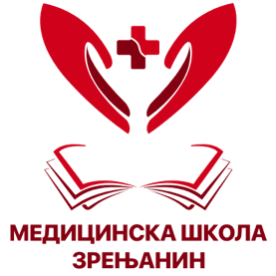 Зрењанин, Новосадска 2Ателефон/факс: 023/561-413е-mail: medicinskaskolazr@gmail.com  РАСПОРЕД  ПИСАНИХ ПРОВЕРА ЗА ПРВО ПОЛУГОДИШТЕ ШКОЛСКЕ 2020/21.1-11-21-31-41-52-12-22-32-42-53-13-23-33-43-54-14-24-34-44-5ПредметГрупаВрстаДатумНедеља у месецуАнатомија и физиологијаАнатомија и физиологијаконтролни задатак16. 9. 2020.3/09Енглески језикЕнглески језикконтролни задатак18. 9. 2020.3/09Хемијаконтролни задатак23. 9. 2020.4/09Српски језик и књижевностСрпски језик и књижевностписмени задатак24. 9. 2020.4/09Латински језикЛатински језикконтролни задатак2. 10. 2020.1/10Латински језикЛатински језикконтролни задатак9. 10. 2020.2/10МатематикаМатематикаписмени задатак14. 10. 2020.3/10Српски језик и књижевностСрпски језик и књижевностписмени задатак15. 10. 2020.3/10Историјаконтролни задатак19. 10. 2020.4/10Анатомија и физиологијаАнатомија и физиологијаконтролни задатак20. 10. 2020.4/10МатематикаМатематикаписмени задатак21. 10. 2020.4/10Историјаконтролни задатак26. 10. 2020.5/10ГеографијаГеографијаконтролни задатак17. 11. 2020.3/11Енглески језикЕнглески језикписмени задатак18. 11. 2020.3/11Енглески језикЕнглески језикписмени задатак25. 11. 2020.4/11МатематикаМатематикаписмени задатак2. 12. 2020.1/12Српски језик и књижевностСрпски језик и књижевностписмени задатак3. 12. 2020.1/12Латински језикЛатински језикписмени задатак4. 12. 2020.1/12МатематикаМатематикаписмени задатак9. 12. 2020.2/12Српски језик и књижевностСрпски језик и књижевностписмени задатак10. 12. 2020.2/12Латински језикЛатински језикписмени задатак11. 12. 2020.2/12ПредметГрупаВрстаДатумНедеља у месецуЕнглески језикЕнглески језикконтролни задатак17. 9. 2020.3/09Хемијаконтролни задатак21. 9. 2020.4/09Анатомија и физиологијаАнатомија и физиологијаконтролни задатак23. 9. 2020.4/09Енглески језикЕнглески језикконтролни задатак24. 9. 2020.4/09Анатомија и физиологијаАнатомија и физиологијаконтролни задатак30. 9. 2020.5/09Латински језикЛатински језикконтролни задатак1. 10. 2020.1/10Латински језикЛатински језикконтролни задатак5. 10. 2020.2/10Српски језик и књижевностСрпски језик и књижевностписмени задатак8. 10. 2020.2/10МатематикаМатематикаписмени задатак14. 10. 2020.3/10Српски језик и књижевностСрпски језик и књижевностписмени задатак15. 10. 2020.3/10Историјаконтролни задатак19. 10. 2020.4/10МатематикаМатематикаписмени задатак21. 10. 2020.4/10Историјаконтролни задатак2. 11. 2020.1/11Латински језикЛатински језикписмени задатак16. 11. 2020.3/11Енглески језикЕнглески језикписмени задатак18. 11. 2020.3/11Латински језикЛатински језикписмени задатак23. 11. 2020.4/11ГеографијаГеографијаконтролни задатак24. 11. 2020.4/11Енглески језикЕнглески језикписмени задатак25. 11. 2020.4/11Здравствена негаЗдравствена негаписмени задатак1. 12. 2020.1/12МатематикаМатематикаписмени задатак2. 12. 2020.1/12Српски језик и књижевностСрпски језик и књижевностписмени задатак3. 12. 2020.1/12Здравствена негаЗдравствена негатестирање8. 12. 2020.2/12МатематикаМатематикаписмени задатак9. 12. 2020.2/12Српски језик и књижевностСрпски језик и књижевностписмени задатак10. 12. 2020.2/12ПредметГрупаВрстаДатумНедеља у месецуАнатомија и физиологијаАнатомија и физиологијаконтролни задатак24. 9. 2020.4/09Енглески језикЕнглески језикписмени задатак28. 9. 2020.5/09Хемијаконтролни задатак30. 9. 2020.5/09Анатомија и физиологијаАнатомија и физиологијаконтролни задатак1. 10. 2020.1/10Немачки језикНемачки језикконтролни задатак5. 10. 2020.2/10Енглески језикЕнглески језикписмени задатак5. 10. 2020.2/10Српски језик и књижевностСрпски језик и књижевностписмени задатак7. 10. 2020.2/10Хемијаконтролни задатак7. 10. 2020.2/10Немачки језикНемачки језикконтролни задатак12. 10. 2020.3/10Српски језик и књижевностСрпски језик и књижевностписмени задатак14. 10. 2020.3/10МатематикаМатематикаписмени задатак16. 10. 2020.3/10Историјаконтролни задатак19. 10. 2020.4/10МатематикаМатематикаписмени задатак21. 10. 2020.4/10Историјаконтролни задатак26. 10. 2020.5/10Латински језикЛатински језикписмени задатак9. 11. 2020.2/11Латински језикЛатински језикписмени задатак16. 11. 2020.3/11Немачки језикНемачки језикписмени задатак23. 11. 2020.4/11Немачки језикНемачки језикписмени задатак30. 11. 2020.5/11Српски језик и књижевностСрпски језик и књижевностписмени задатак2. 12. 2020.1/12МатематикаМатематикаписмени задатак4. 12. 2020.1/12Српски језик и књижевностСрпски језик и књижевностписмени задатак9. 12. 2020.2/12МатематикаМатематикаписмени задатак11. 12. 2020.2/12ПредметГрупаВрстаДатумНедеља у месецуХемијаконтролни задатак25. 9. 2020.4/09Хемијаконтролни задатак28. 9. 2020.5/09Рачунарство и информатикаРачунарство и информатикапрактичан рад30. 9. 2020.5/09Мађарски језик и књижевностМађарски језик и књижевностписмени задатак5. 10. 2020.2/10Здравствена негаЗдравствена негаконтролни задатак6. 10. 2020.2/10Српски као нематерњи језикСрпски као нематерњи језикписмена вежба9. 10. 2020.2/10Мађарски језик и књижевностМађарски језик и књижевностписмени задатак12. 10. 2020.3/10МатематикаМатематикаписмени задатак13. 10. 2020.3/10Рачунарство и информатикаРачунарство и информатикатестирање14. 10. 2020.3/10Српски као нематерњи језикСрпски као нематерњи језикписмена вежба15. 10. 2020.3/10Физикаконтролни задатак19. 10. 2020.4/10МатематикаМатематикаписмени задатак20. 10. 2020.4/10Латински језикЛатински језикконтролни задатак23. 10. 2020.4/10Хемијаконтролни задатак26. 10. 2020.5/10Латински језикЛатински језикконтролни задатак30. 10. 2020.5/10Хемијаконтролни задатак2. 11. 2020.1/11ГеографијаГеографијаконтролни задатак13. 11. 2020.2/11Немачки језикНемачки језикписмени задатак18. 11. 2020.3/11Енглески језикЕнглески језикписмени задатак18. 11. 2020.3/11Српски као нематерњи језикСрпски као нематерњи језикконтролни задатак20. 11. 2020.3/11Мађарски језик и књижевностМађарски језик и књижевностписмени задатак23. 11. 2020.4/11Немачки језикНемачки језикписмени задатак25. 11. 2020.4/11Енглески језикЕнглески језикписмени задатак25. 11. 2020.4/11Српски као нематерњи језикСрпски као нематерњи језикконтролни задатак26. 11. 2020.4/11Мађарски језик и књижевностМађарски језик и књижевностписмени задатак30. 11. 2020.5/11МатематикаМатематикаписмени задатак1. 12. 2020.1/12Рачунарство и информатикаРачунарство и информатикапрактичан рад2. 12. 2020.1/12Латински језикЛатински језикписмени задатак4. 12. 2020.1/12Физикаконтролни задатак7. 12. 2020.2/12МатематикаМатематикаписмени задатак8. 12. 2020.2/12Рачунарство и информатикаРачунарство и информатикатестирање9. 12. 2020.2/12Латински језикЛатински језикписмени задатак11. 12. 2020.2/12ПредметГрупаВрстаДатумНедеља у месецуХемијаконтролни задатак21. 9. 2020.4/09Анатомија и физиологијаАнатомија и физиологијаконтролни задатак22. 9. 2020.4/09Анатомија и физиологијаАнатомија и физиологијаконтролни задатак29. 9. 2020.5/09Латински језикЛатински језикконтролни задатак2. 10. 2020.1/10Биологијаконтролни задатак6. 10. 2020.2/10Фармацеутско технолошке операције и поступциФармацеутско технолошке операције и поступциконтролни задатак8. 10. 2020.2/10Латински језикЛатински језикконтролни задатак9. 10. 2020.2/10Српски језик и књижевностСрпски језик и књижевностписмени задатак12. 10. 2020.3/10МатематикаМатематикаписмени задатак13. 10. 2020.3/10Биологијаконтролни задатак15. 10. 2020.3/10Историјаконтролни задатак19. 10. 2020.4/10МатематикаМатематикаписмени задатак20. 10. 2020.4/10Српски језик и књижевностСрпски језик и књижевностписмени задатак22. 10. 2020.4/10Историјаконтролни задатак26. 10. 2020.5/10Хигијена и здравствено васпитањеХигијена и здравствено васпитањеконтролни задатак29. 10. 2020.5/10Хигијена и здравствено васпитањеХигијена и здравствено васпитањеконтролни задатак5. 11. 2020.1/11Фармацеутско технолошке операције и поступциФармацеутско технолошке операције и поступциконтролни задатак12. 11. 2020.2/11Немачки језикНемачки језикписмени задатак23. 11. 2020.4/11Енглески језикЕнглески језикписмени задатак23. 11. 2020.4/11Биологијаконтролни задатак24. 11. 2020.4/11Немачки језикНемачки језикписмени задатак30. 11. 2020.5/11Биологијаконтролни задатак1. 12. 2020.1/12Латински језикЛатински језикписмени задатак4. 12. 2020.1/12Енглески језикЕнглески језикписмени задатак7. 12. 2020.2/12Српски језик и књижевностСрпски језик и књижевностписмени задатак10. 12. 2020.2/12Латински језикЛатински језикписмени задатак11. 12. 2020.2/12Српски језик и књижевностСрпски језик и књижевностписмени задатак14. 12. 2020.3/12МатематикаМатематикаписмени задатак15. 12. 2020.3/12МатематикаМатематикаписмени задатак22. 12. 2020.4/12ПредметГрупаВрстаДатумНедеља у месецуМикробиологија са епидемиологијомМикробиологија са епидемиологијомконтролни задатак23. 9. 2020.4/09Микробиологија са епидемиологијомМикробиологија са епидемиологијомконтролни задатак28. 9. 2020.5/09МатематикаМатематикаконтролни задатак29. 9. 2020.5/09Медицинска биохемијаМедицинска биохемијаконтролни задатак30. 9. 2020.5/09Српски језик и књижевностСрпски језик и књижевносттестирање7. 10. 2020.2/10ПатологијаПатологијаконтролни задатак8. 10. 2020.2/10Медицинска биохемијаМедицинска биохемијаконтролни задатак9. 10. 2020.2/10Здравствена психологијаЗдравствена психологијаконтролни задатак13. 10. 2020.3/10Српски језик и књижевностСрпски језик и књижевносттестирање14. 10. 2020.3/10ПатологијаПатологијаконтролни задатак15. 10. 2020.3/10МатематикаМатематикаписмени задатак22. 10. 2020.4/10Српски језик и књижевностСрпски језик и књижевностписмени задатак4. 11. 2020.1/11Енглески језикЕнглески језикписмени задатак6. 11. 2020.1/11Српски језик и књижевностСрпски језик и књижевностписмени задатак11. 11. 2020.2/11Енглески језикЕнглески језикписмени задатак13. 11. 2020.2/11МатематикаМатематикаконтролни задатак19. 11. 2020.3/11Микробиологија са епидемиологијомМикробиологија са епидемиологијомконтролни задатак20. 11. 2020.3/11Микробиологија са епидемиологијомМикробиологија са епидемиологијомконтролни задатак27. 11. 2020.4/11Медицинска биохемијаМедицинска биохемијапрактичан рад2. 12. 2020.1/12Српски језик и књижевностСрпски језик и књижевностписмени задатак3. 12. 2020.1/12Српски језик и књижевностСрпски језик и књижевностписмени задатак9. 12. 2020.2/12Медицинска биохемијаМедицинска биохемијаконтролни задатак11. 12. 2020.2/12МатематикаМатематикаписмени задатак15. 12. 2020.3/12ПредметГрупаВрстаДатумНедеља у месецуЕнглески језикЕнглески језикконтролни задатак16. 9. 2020.3/09Енглески језикЕнглески језикконтролни задатак23. 9. 2020.4/09Микробиологија са епидемиологијомМикробиологија са епидемиологијомконтролни задатак24. 9. 2020.4/09Микробиологија са епидемиологијомМикробиологија са епидемиологијомконтролни задатак28. 9. 2020.5/09Медицинска биохемијаМедицинска биохемијаконтролни задатак30. 9. 2020.5/09МатематикаМатематикаконтролни задатак5. 10. 2020.2/10Медицинска биохемијаМедицинска биохемијаконтролни задатак7. 10. 2020.2/10ПатологијаПатологијаконтролни задатак8. 10. 2020.2/10Српски језик и књижевностСрпски језик и књижевносттестирање12. 10. 2020.3/10Здравствена психологијаЗдравствена психологијаконтролни задатак13. 10. 2020.3/10ПатологијаПатологијаконтролни задатак15. 10. 2020.3/10Српски језик и књижевностСрпски језик и књижевносттестирање19. 10. 2020.4/10Микробиологија са епидемиологијомМикробиологија са епидемиологијомконтролни задатак22. 10. 2020.4/10МатематикаМатематикаписмени задатак26. 10. 2020.5/10Микробиологија са епидемиологијомМикробиологија са епидемиологијомконтролни задатак29. 10. 2020.5/10Српски језик и књижевностСрпски језик и књижевностписмени задатак9. 11. 2020.2/11Српски језик и књижевностСрпски језик и књижевностписмени задатак16. 11. 2020.3/11ФармакологијаФармакологијаконтролни задатак17. 11. 2020.3/11Енглески језикЕнглески језикписмени задатак18. 11. 2020.3/11ФармакологијаФармакологијаконтролни задатак19. 11. 2020.3/11ФармакологијаФармакологијаконтролни задатак24. 11. 2020.4/11Енглески језикЕнглески језикписмени задатак25. 11. 2020.4/11ФармакологијаФармакологијаконтролни задатак26. 11. 2020.4/11Медицинска биохемијаМедицинска биохемијаконтролни задатак26. 11. 2020.4/11Немачки језикНемачки језикписмени задатак2. 12. 2020.1/12Медицинска биохемијаМедицинска биохемијаконтролни задатак3. 12. 2020.1/12Српски језик и књижевностСрпски језик и књижевностписмени задатак7. 12. 2020.2/12Немачки језикНемачки језикписмени задатак9. 12. 2020.2/12Српски језик и књижевностСрпски језик и књижевностписмени задатак14. 12. 2020.3/12ПредметГрупаВрстаДатумНедеља у месецуМикробиологија са епидемиологијомМикробиологија са епидемиологијомконтролни задатак23. 9. 2020.4/09Микробиологија са епидемиологијомМикробиологија са епидемиологијомконтролни задатак28. 9. 2020.5/09ПатологијаПатологијаконтролни задатак1. 10. 2020.1/10Медицинска биохемијаМедицинска биохемијаконтролни задатак2. 10. 2020.1/10Српски језик и књижевностСрпски језик и књижевносттестирање5. 10. 2020.2/10ПатологијаПатологијаконтролни задатак8. 10. 2020.2/10МатематикаМатематикаписмени задатак9. 10. 2020.2/10Српски језик и књижевностСрпски језик и књижевносттестирање12. 10. 2020.3/10Енглески језикЕнглески језикписмени задатак14. 10. 2020.3/10МатематикаМатематикаписмени задатак16. 10. 2020.3/10ФармакологијаФармакологијаконтролни задатак20. 10. 2020.4/10Енглески језикЕнглески језикписмени задатак21. 10. 2020.4/10Медицинска биохемијаМедицинска биохемијаконтролни задатак23. 10. 2020.4/10ПатологијаПатологијаконтролни задатак27. 10. 2020.5/10ФармакологијаФармакологијаконтролни задатак29. 10. 2020.5/10Микробиологија са епидемиологијомМикробиологија са епидемиологијомконтролни задатак30. 10. 2020.5/10Српски језик и књижевностСрпски језик и књижевностписмени задатак2. 11. 2020.1/11ПатологијаПатологијаконтролни задатак3. 11. 2020.1/11Микробиологија са епидемиологијомМикробиологија са епидемиологијомконтролни задатак6. 11. 2020.1/11Српски језик и књижевностСрпски језик и књижевностписмени задатак9. 11. 2020.2/11ФармакологијаФармакологијаконтролни задатак12. 11. 2020.2/11Медицинска биохемијаМедицинска биохемијаконтролни задатак13. 11. 2020.2/11ФармакологијаФармакологијаконтролни задатак19. 11. 2020.3/11Медицинска биохемијаМедицинска биохемијаконтролни задатак20. 11. 2020.3/11Српски језик и књижевностСрпски језик и књижевностписмени задатак30. 11. 2020.5/11Немачки језикНемачки језикписмени задатак2. 12. 2020.1/12МатематикаМатематикаписмени задатак4. 12. 2020.1/12Српски језик и књижевностСрпски језик и књижевностписмени задатак7. 12. 2020.2/12Немачки језикНемачки језикписмени задатак9. 12. 2020.2/12МатематикаМатематикаписмени задатак11. 12. 2020.2/12ПредметГрупаВрстаДатумНедеља у месецуМађарски језик и књижевностМађарски језик и књижевностконтролни задатак23. 9. 2020.4/09Мађарски језик и књижевностМађарски језик и књижевностконтролни задатак28. 9. 2020.5/09Здравствена психологијаЗдравствена психологијаконтролни задатак1. 10. 2020.1/10Физикаконтролни задатак5. 10. 2020.2/10Мађарски језик и књижевностМађарски језик и књижевностписмени задатак7. 10. 2020.2/10Српски као нематерњи језикСрпски као нематерњи језикписмена вежба9. 10. 2020.2/10Мађарски језик и књижевностМађарски језик и књижевностписмени задатак12. 10. 2020.3/10Енглески језикЕнглески језикписмени задатак14. 10. 2020.3/10Српски као нематерњи језикСрпски као нематерњи језикписмена вежба16. 10. 2020.3/10МатематикаМатематикаписмени задатак20. 10. 2020.4/10Мађарски језик и књижевностМађарски језик и књижевностписмени задатак21. 10. 2020.4/10Енглески језикЕнглески језикписмени задатак23. 10. 2020.4/10Мађарски језик и књижевностМађарски језик и књижевностписмени задатак26. 10. 2020.5/10МатематикаМатематикаписмени задатак27. 10. 2020.5/10Српски као нематерњи језикСрпски као нематерњи језикконтролни задатак6. 11. 2020.1/11Мађарски језик и књижевностМађарски језик и књижевностконтролни задатак11. 11. 2020.2/11Српски као нематерњи језикСрпски као нематерњи језикконтролни задатак13. 11. 2020.2/11Мађарски језик и књижевностМађарски језик и књижевностконтролни задатак16. 11. 2020.3/11Немачки језикНемачки језикписмени задатак18. 11. 2020.3/11МатематикаМатематикаписмени задатак1. 12. 2020.1/12Немачки језикНемачки језикписмени задатак2. 12. 2020.1/12МатематикаМатематикаписмени задатак8. 12. 2020.2/12Физикаконтролни задатак9. 12. 2020.2/12ПредметГрупаВрстаДатумНедеља у месецуМикробиологија са епидемиологијомМикробиологија са епидемиологијомконтролни задатак23. 9. 2020.4/09Аналитичка хемијаАналитичка хемијаконтролни задатак25. 9. 2020.4/09Хемијаконтролни задатак28. 9. 2020.5/09Микробиологија са епидемиологијомМикробиологија са епидемиологијомконтролни задатак28. 9. 2020.5/09Фармацеутска технологијаФармацеутска технологијаконтролни задатак1. 10. 2020.1/10Аналитичка хемијаАналитичка хемијаконтролни задатак2. 10. 2020.1/10Српски језик и књижевностСрпски језик и књижевносттестирање6. 10. 2020.2/10ПатофизиологијаПатофизиологијаконтролни задатак7. 10. 2020.2/10МатематикаМатематикаписмени задатак8. 10. 2020.2/10Српски језик и књижевностСрпски језик и књижевносттестирање13. 10. 2020.3/10ПатофизиологијаПатофизиологијаконтролни задатак14. 10. 2020.3/10МатематикаМатематикаписмени задатак15. 10. 2020.3/10Енглески језикЕнглески језикписмени задатак22. 10. 2020.4/10Аналитичка хемијаАналитичка хемијаконтролни задатак23. 10. 2020.4/10ПатофизиологијаПатофизиологијаконтролни задатак27. 10. 2020.5/10Енглески језикЕнглески језикписмени задатак29. 10. 2020.5/10Аналитичка хемијаАналитичка хемијаконтролни задатак30. 10. 2020.5/10Микробиологија са епидемиологијомМикробиологија са епидемиологијомконтролни задатак2. 11. 2020.1/11Српски језик и књижевностСрпски језик и књижевностписмени задатак3. 11. 2020.1/11ПатофизиологијаПатофизиологијаконтролни задатак4. 11. 2020.1/11Микробиологија са епидемиологијомМикробиологија са епидемиологијомконтролни задатак9. 11. 2020.2/11Српски језик и књижевностСрпски језик и књижевностписмени задатак10. 11. 2020.2/11Биологијаконтролни задатак12. 11. 2020.2/11Биологијаконтролни задатак19. 11. 2020.3/11Аналитичка хемијаАналитичка хемијаконтролни задатак20. 11. 2020.3/11МатематикаМатематикаписмени задатак26. 11. 2020.4/11Аналитичка хемијаАналитичка хемијаконтролни задатак27. 11. 2020.4/11Српски језик и књижевностСрпски језик и књижевностписмени задатак1. 12. 2020.1/12Српски језик и књижевностСрпски језик и књижевностписмени задатак8. 12. 2020.2/12МатематикаМатематикаписмени задатак17. 12. 2020.3/12ПредметГрупаВрстаДатумНедеља у месецуМатематикаМатематикаконтролни задатак29. 9. 2020.5/09Српски језик и књижевностСрпски језик и књижевностписмени задатак14. 10. 2020.3/10Хирургијаконтролни задатак15. 10. 2020.3/10Српски језик и књижевностСрпски језик и књижевностписмени задатак21. 10. 2020.4/10Хирургијаконтролни задатак22. 10. 2020.4/10МатематикаМатематикаписмени задатак23. 10. 2020.4/10Хирургијаконтролни задатак12. 11. 2020.2/11Хирургијаконтролни задатак19. 11. 2020.3/11Енглески језикЕнглески језикписмени задатак19. 11. 2020.3/11МатематикаМатематикаконтролни задатак20. 11. 2020.3/11Енглески језикЕнглески језикписмени задатак26. 11. 2020.4/11Српски језик и књижевностСрпски језик и књижевностписмени задатак9. 12. 2020.2/12НеурологијаНеурологијаконтролни задатак11. 12. 2020.2/12МатематикаМатематикаписмени задатак15. 12. 2020.3/12Српски језик и књижевностСрпски језик и књижевностписмени задатак16. 12. 2020.3/12НеурологијаНеурологијаконтролни задатак18. 12. 2020.3/12ПредметГрупаВрстаДатумНедеља у месецуСрпски језик и књижевностСрпски језик и књижевностписмени задатак1. 10. 2020.1/10Хирургијаконтролни задатак2. 10. 2020.1/10Српски језик и књижевностСрпски језик и књижевностписмени задатак5. 10. 2020.2/10МатематикаМатематикаписмени задатак6. 10. 2020.2/10Хирургијаконтролни задатак8. 10. 2020.2/10Енглески језикЕнглески језикписмени задатак21. 10. 2020.4/10Здравствена негаЗдравствена негаконтролни задатак23. 10. 2020.4/10МатематикаМатематикаписмени задатак27. 10. 2020.5/10Енглески језикЕнглески језикписмени задатак28. 10. 2020.5/10Хирургијаконтролни задатак5. 11. 2020.1/11Хирургијаконтролни задатак12. 11. 2020.2/11МатематикаМатематикаписмени задатак24. 11. 2020.4/11Немачки језикНемачки језикписмени задатак25. 11. 2020.4/11НеурологијаНеурологијаконтролни задатак27. 11. 2020.4/11Српски језик и књижевностСрпски језик и књижевностписмени задатак30. 11. 2020.5/11Немачки језикНемачки језикписмени задатак2. 12. 2020.1/12НеурологијаНеурологијаконтролни задатак4. 12. 2020.1/12Српски језик и књижевностСрпски језик и књижевностписмени задатак14. 12. 2020.3/12МатематикаМатематикаписмени задатак15. 12. 2020.3/12Здравствена негаЗдравствена негаконтролни задатак18. 12. 2020.3/12ПредметГрупаВрстаДатумНедеља у месецуМађарски језик и књижевностМађарски језик и књижевностписмени задатак28. 9. 2020.5/09Мађарски језик и књижевностМађарски језик и књижевностписмени задатак5. 10. 2020.2/10МатематикаМатематикаписмени задатак6. 10. 2020.2/10Српски као нематерњи језикСрпски као нематерњи језикписмена вежба9. 10. 2020.2/10МатематикаМатематикаписмени задатак20. 10. 2020.4/10Српски као нематерњи језикСрпски као нематерњи језикписмена вежба22. 10. 2020.4/10Енглески језикЕнглески језикписмени задатак23. 10. 2020.4/10Енглески језикЕнглески језикписмени задатак30. 10. 2020.5/10Немачки језикНемачки језикписмени задатак3. 11. 2020.1/11Социологија са правима грађанаСоциологија са правима грађанаконтролни задатак6. 11. 2020.1/11Немачки језикНемачки језикписмени задатак10. 11. 2020.2/11МатематикаМатематикаписмени задатак12. 11. 2020.2/11Социологија са правима грађанаСоциологија са правима грађанаконтролни задатак13. 11. 2020.2/11МатематикаМатематикаписмени задатак24. 11. 2020.4/11Српски као нематерњи језикСрпски као нематерњи језикконтролни задатак26. 11. 2020.4/11НеурологијаНеурологијаконтролни задатак27. 11. 2020.4/11Мађарски језик и књижевностМађарски језик и књижевностписмени задатак30. 11. 2020.5/11Српски као нематерњи језикСрпски као нематерњи језикконтролни задатак3. 12. 2020.1/12НеурологијаНеурологијаконтролни задатак4. 12. 2020.1/12Мађарски језик и књижевностМађарски језик и књижевностписмени задатак14. 12. 2020.3/12ПредметГрупаВрстаДатумНедеља у месецуСрпски језик и књижевностСрпски језик и књижевностписмени задатак30. 9. 2020.5/09КозметологијаКозметологијаконтролни задатак1. 10. 2020.1/10МатематикаМатематикаконтролни задатак2. 10. 2020.1/10Српски језик и књижевностСрпски језик и књижевностписмени задатак7. 10. 2020.2/10КозметологијаКозметологијаконтролни задатак9. 10. 2020.2/10МатематикаМатематикаписмени задатак23. 10. 2020.4/10Енглески језикЕнглески језикписмени задатак17. 11. 2020.3/11МатематикаМатематикаконтролни задатак20. 11. 2020.3/11Енглески језикЕнглески језикписмени задатак24. 11. 2020.4/11Немачки језикНемачки језикписмени задатак25. 11. 2020.4/11КозметологијаКозметологијаконтролни задатак26. 11. 2020.4/11Немачки језикНемачки језикписмени задатак1. 12. 2020.1/12Српски језик и књижевностСрпски језик и књижевностписмени задатак2. 12. 2020.1/12КозметологијаКозметологијаконтролни задатак3. 12. 2020.1/12МатематикаМатематикаписмени задатак11. 12. 2020.2/12Српски језик и књижевностСрпски језик и књижевностписмени задатак16. 12. 2020.3/12ПредметГрупаВрстаДатумНедеља у месецуОснови клиничке фармацијеОснови клиничке фармацијеконтролни задатак22. 9. 2020.4/09ТоксикологијаТоксикологијаконтролни задатак24. 9. 2020.4/09Фармацеутска технологијаФармацеутска технологијаконтролни задатак25. 9. 2020.4/09Основи клиничке фармацијеОснови клиничке фармацијеконтролни задатак29. 9. 2020.5/09ТоксикологијаТоксикологијаконтролни задатак1. 10. 2020.1/10Фармацеутска технологијаФармацеутска технологијаконтролни задатак2. 10. 2020.1/10Здравствена психологијаЗдравствена психологијаконтролни задатак7. 10. 2020.2/10МатематикаМатематикаписмени задатак8. 10. 2020.2/10Медицинска биохемијаМедицинска биохемијаконтролни задатак9. 10. 2020.2/10Српски језик и књижевностСрпски језик и књижевностписмени задатак13. 10. 2020.3/10МатематикаМатематикаписмени задатак15. 10. 2020.3/10Медицинска биохемијаМедицинска биохемијаконтролни задатак16. 10. 2020.3/10Српски језик и књижевностСрпски језик и књижевностписмени задатак20. 10. 2020.4/10Фармакогнозија са фитотерапијомФармакогнозија са фитотерапијомконтролни задатак21. 10. 2020.4/10Фармацеутска хемија са аналитиком лековаФармацеутска хемија са аналитиком лековаконтролни задатак22. 10. 2020.4/10Основи клиничке фармацијеОснови клиничке фармацијеконтролни задатак27. 10. 2020.5/10Фармакогнозија са фитотерапијомФармакогнозија са фитотерапијомконтролни задатак28. 10. 2020.5/10Фармацеутска хемија са аналитиком лековаФармацеутска хемија са аналитиком лековаконтролни задатак29. 10. 2020.5/10Основи клиничке фармацијеОснови клиничке фармацијеконтролни задатак3. 11. 2020.1/11Енглески језикЕнглески језикписмени задатак19. 11. 2020.3/11Фармацеутска хемија са аналитиком лековаФармацеутска хемија са аналитиком лековаконтролни задатак25. 11. 2020.4/11Енглески језикЕнглески језикписмени задатак26. 11. 2020.4/11Медицинска биохемијаМедицинска биохемијаконтролни задатак27. 11. 2020.4/11Фармацеутска хемија са аналитиком лековаФармацеутска хемија са аналитиком лековаконтролни задатак3. 12. 2020.1/12Медицинска биохемијаМедицинска биохемијаконтролни задатак4. 12. 2020.1/12Српски језик и књижевностСрпски језик и књижевностписмени задатак8. 12. 2020.2/12Фармакогнозија са фитотерапијомФармакогнозија са фитотерапијомконтролни задатак9. 12. 2020.2/12МатематикаМатематикаписмени задатак10. 12. 2020.2/12Српски језик и књижевностСрпски језик и књижевностписмени задатак15. 12. 2020.3/12Фармакогнозија са фитотерапијомФармакогнозија са фитотерапијомконтролни задатак16. 12. 2020.3/12МатематикаМатематикаписмени задатак17. 12. 2020.3/12ПредметГрупаВрстаДатумНедеља у месецуПредузетништвоПрва групаконтролни задатак16. 9. 2020.3/09ПредузетништвоДруга групаконтролни задатак23. 9. 2020.4/09Ургентна стања у медициниУргентна стања у медициниконтролни задатак30. 9. 2020.5/09МатематикаМатематикаконтролни задатак1. 10. 2020.1/10Српски језик и књижевностСрпски језик и књижевностписмени задатак2. 10. 2020.1/10Ургентна стања у медициниУргентна стања у медициниконтролни задатак7. 10. 2020.2/10Српски језик и књижевностСрпски језик и књижевностписмени задатак9. 10. 2020.2/10Енглески језикЕнглески језикписмени задатак12. 10. 2020.3/10ПедијатријаПедијатријаконтролни задатак16. 10. 2020.3/10Енглески језикЕнглески језикписмени задатак19. 10. 2020.4/10Биологија (одабране теме)Биологија (одабране теме)контролни задатак20. 10. 2020.4/10ПедијатријаПедијатријаконтролни задатак23. 10. 2020.4/10Биологија (одабране теме)Биологија (одабране теме)контролни задатак27. 10. 2020.5/10ПредузетништвоПрва групаконтролни задатак28. 10. 2020.5/10МатематикаМатематикаписмени задатак29. 10. 2020.5/10ПредузетништвоДруга групаконтролни задатак4. 11. 2020.1/11МатематикаМатематикаконтролни задатак19. 11. 2020.3/11ПредузетништвоПрва групаконтролни задатак25. 11. 2020.4/11Биологија (одабране теме)Биологија (одабране теме)контролни задатак1. 12. 2020.1/12ПредузетништвоДруга групаконтролни задатак2. 12. 2020.1/12Српски језик и књижевностСрпски језик и књижевностписмени задатак4. 12. 2020.1/12Биологија (одабране теме)Биологија (одабране теме)контролни задатак8. 12. 2020.2/12Српски језик и књижевностСрпски језик и књижевностписмени задатак11. 12. 2020.2/12МатематикаМатематикаписмени задатак17. 12. 2020.3/12ПредметГрупаВрстаДатумНедеља у месецуПредузетништвоПрва групаконтролни задатак15. 9. 2020.3/09ПредузетништвоДруга групаконтролни задатак22. 9. 2020.4/09МатематикаМатематикаконтролни задатак28. 9. 2020.5/09Здравствена негаЗдравствена негатестирање29. 9. 2020.5/09Здравствена негаЗдравствена негатестирање6. 10. 2020.2/10Енглески језикЕнглески језикписмени задатак12. 10. 2020.3/10Српски језик и књижевностСрпски језик и књижевностписмени задатак16. 10. 2020.3/10ПедијатријаПедијатријаконтролни задатак16. 10. 2020.3/10Енглески језикЕнглески језикписмени задатак19. 10. 2020.4/10Српски језик и књижевностСрпски језик и књижевностписмени задатак23. 10. 2020.4/10ПедијатријаПедијатријаконтролни задатак23. 10. 2020.4/10МатематикаМатематикаписмени задатак26. 10. 2020.5/10ПредузетништвоПрва групаконтролни задатак27. 10. 2020.5/10Биологијаконтролни задатак29. 10. 2020.5/10ПредузетништвоДруга групаконтролни задатак3. 11. 2020.1/11Биологијаконтролни задатак5. 11. 2020.1/11МатематикаМатематикаконтролни задатак16. 11. 2020.3/11ПредузетништвоПрва групаконтролни задатак17. 11. 2020.3/11Немачки језикНемачки језикписмени задатак23. 11. 2020.4/11ПредузетништвоДруга групаконтролни задатак24. 11. 2020.4/11Немачки језикНемачки језикписмени задатак30. 11. 2020.5/11Биологијаконтролни задатак3. 12. 2020.1/12Српски језик и књижевностСрпски језик и књижевностписмени задатак4. 12. 2020.1/12Биологијаконтролни задатак10. 12. 2020.2/12Српски језик и књижевностСрпски језик и књижевностписмени задатак11. 12. 2020.2/12МатематикаМатематикаписмени задатак14. 12. 2020.3/12ПредметГрупаВрстаДатумНедеља у месецуМађарски језик и књижевностМађарски језик и књижевностконтролни задатак23. 9. 2020.4/09Мађарски језик и књижевностМађарски језик и књижевностконтролни задатак28. 9. 2020.5/09Хемијаконтролни задатак29. 9. 2020.5/09Хемијаконтролни задатак6. 10. 2020.2/10Мађарски језик и књижевностМађарски језик и књижевностписмени задатак7. 10. 2020.2/10МатематикаМатематикаписмени задатак8. 10. 2020.2/10Мађарски језик и књижевностМађарски језик и књижевностписмени задатак12. 10. 2020.3/10МатематикаМатематикаписмени задатак15. 10. 2020.3/10Интерна медицинаИнтерна медицинаконтролни задатак20. 10. 2020.4/10Интерна медицинаИнтерна медицинаконтролни задатак26. 10. 2020.5/10Хемијаконтролни задатак27. 10. 2020.5/10Хемијаконтролни задатак3. 11. 2020.1/11Мађарски језик и књижевностМађарски језик и књижевностписмени задатак4. 11. 2020.1/11Мађарски језик и књижевностМађарски језик и књижевностписмени задатак9. 11. 2020.2/11Енглески језикЕнглески језикписмени задатак10. 11. 2020.2/11Немачки језикНемачки језикписмени задатак10. 11. 2020.2/11Српски као нематерњи језикСрпски као нематерњи језикконтролни задатак13. 11. 2020.2/11Немачки језикНемачки језикписмени задатак17. 11. 2020.3/11Енглески језикЕнглески језикписмени задатак17. 11. 2020.3/11Српски као нематерњи језикСрпски као нематерњи језикконтролни задатак19. 11. 2020.3/11Мађарски језик и књижевностМађарски језик и књижевностконтролни задатак25. 11. 2020.4/11МатематикаМатематикаписмени задатак26. 11. 2020.4/11Српски као нематерњи језикСрпски као нематерњи језикписмена вежба27. 11. 2020.4/11Мађарски језик и књижевностМађарски језик и књижевностконтролни задатак30. 11. 2020.5/11Хемијаконтролни задатак1. 12. 2020.1/12Српски као нематерњи језикСрпски као нематерњи језикписмена вежба3. 12. 2020.1/12Хемијаконтролни задатак15. 12. 2020.3/12МатематикаМатематикаписмени задатак17. 12. 2020.3/12ПредметГрупаВрстаДатумНедеља у месецуМедицинска биохемијаМедицинска биохемијаконтролни задатак23. 9. 2020.4/09Српски језик и књижевностСрпски језик и књижевностписмени задатак13. 10. 2020.3/10Енглески језикЕнглески језикписмени задатак15. 10. 2020.3/10Српски језик и књижевностСрпски језик и књижевностписмени задатак20. 10. 2020.4/10Енглески језикЕнглески језикписмени задатак22. 10. 2020.4/10Медицинска биохемијаМедицинска биохемијаконтролни задатак4. 11. 2020.1/11Немачки језикНемачки језикписмени задатак26. 11. 2020.4/11Немачки језикНемачки језикписмени задатак3. 12. 2020.1/12Српски језик и књижевностСрпски језик и књижевностписмени задатак8. 12. 2020.2/12Српски језик и књижевностСрпски језик и књижевностписмени задатак15. 12. 2020.3/12Медицинска биохемијаМедицинска биохемијаконтролни задатак16. 12. 2020.3/12ПредметГрупаВрстаДатумНедеља у месецу3/093/09контролни задатак15. 9. 2020.ПредузетништвоПрва групаконтролни задатак16. 9. 2020.3/09Енглески језикЕнглески језикконтролни задатак22. 9. 2020.4/09ПредузетништвоДруга групаконтролни задатак23. 9. 2020.4/09Броматологија са дијететикомБроматологија са дијететикомконтролни задатак25. 9. 2020.4/09Броматологија са дијететикомБроматологија са дијететикомконтролни задатак28. 9. 2020.5/09Фармацеутска хемија са аналитиком лековаФармацеутска хемија са аналитиком лековаконтролни задатак30. 9. 2020.5/09Фармакологија и фармакотерапијаФармакологија и фармакотерапијаконтролни задатак2. 10. 2020.1/10Фармакологија и фармакотерапијаФармакологија и фармакотерапијаконтролни задатак5. 10. 2020.2/10ПредузетништвоПрва групаконтролни задатак7. 10. 2020.2/10Фармацеутска хемија са аналитиком лековаФармацеутска хемија са аналитиком лековаконтролни задатак8. 10. 2020.2/10МатематикаМатематикаписмени задатак12. 10. 2020.3/10ПредузетништвоДруга групаконтролни задатак14. 10. 2020.3/10Српски језик и књижевностСрпски језик и књижевностписмени задатак15. 10. 2020.3/10МатематикаМатематикаписмени задатак19. 10. 2020.4/10Фармацеутска технологијаФармацеутска технологијаконтролни задатак21. 10. 2020.4/10Српски језик и књижевностСрпски језик и књижевностписмени задатак22. 10. 2020.4/10Фармацеутска технологијаФармацеутска технологијаконтролни задатак28. 10. 2020.5/10Фармацеутска хемија са аналитиком лековаФармацеутска хемија са аналитиком лековаконтролни задатак29. 10. 2020.5/10Фармакологија и фармакотерапијаФармакологија и фармакотерапијаконтролни задатак30. 10. 2020.5/10Фармакологија и фармакотерапијаФармакологија и фармакотерапијаконтролни задатак9. 11. 2020.2/11КозметологијаКозметологијаконтролни задатак11. 11. 2020.2/11Фармацеутска хемија са аналитиком лековаФармацеутска хемија са аналитиком лековаконтролни задатак12. 11. 2020.2/11Енглески језикЕнглески језикписмени задатак17. 11. 2020.3/11ПредузетништвоПрва групаконтролни задатак18. 11. 2020.3/11Немачки језикНемачки језикписмени задатак19. 11. 2020.3/11Енглески језикЕнглески језикписмени задатак24. 11. 2020.4/11ПредузетништвоДруга групаконтролни задатак25. 11. 2020.4/11Немачки језикНемачки језикписмени задатак26. 11. 2020.4/11МатематикаМатематикаписмени задатак7. 12. 2020.2/12КозметологијаКозметологијаконтролни задатак9. 12. 2020.2/12Српски језик и књижевностСрпски језик и књижевностписмени задатак10. 12. 2020.2/12МатематикаМатематикаписмени задатак14. 12. 2020.3/12Српски језик и књижевностСрпски језик и књижевностписмени задатак17. 12. 2020.3/12Броматологија са дијететикомБроматологија са дијететикомконтролни задатак18. 12. 2020.3/12Броматологија са дијететикомБроматологија са дијететикомконтролни задатак21. 12. 2020.4/12